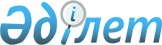 О внесении изменения в перечень товаров и ставок, в отношении которых Республикой Беларусь и Республикой Казахстан применяются ставки ввозных таможенных пошлин, отличные от ставок Единого таможенного тарифа Таможенного союза, утвержденный Решением Совета Евразийской экономической комиссии от 16 июля 2012 г. № 55
					
			Утративший силу
			
			
		
					Решение Совета Евразийской экономической комиссии от 23 ноября 2012 года № 92. Утратило силу решением Совета Евразийской экономической комиссии от 14 октября 2015 года № 59.
      Сноска. Утратило силу решением Совета Евразийской экономической комиссии от 14.10.2015 № 59.
       Совет Евразийской экономической комиссии решил:
      1. В перечне товаров и ставок, в отношении которых Республикой Беларусь и Республикой Казахстан применяются ставки ввозных таможенных пошлин, отличные от ставок Единого таможенного тарифа Таможенного союза, утвержденном Решением Совета Евразийской экономической комиссии от 16 июля 2012 г. № 55 "О применении Республикой Беларусь и Республикой Казахстан ставок ввозных таможенных пошлин, отличных от ставок Единого таможенного тарифа Таможенного союза, в отношении отдельных категорий товаров", код ТН ВЭД ТС "8704 22 910 9" заменить кодом ТН ВЭД ТС "8704 22 910 8".
      2. Настоящее Решение вступает в силу по истечении 30 календарных дней с даты его официального опубликования.
      Сноска. Пункт 2 с изменением, внесенным решением Совета Евразийской экономической комиссии от 02.07.2013 № 47 (вступает в силу по истечении 10 календарных дней с даты его официального опубликования и распространяется на правоотношения, возникшие с 21 октября 2012 г).


       Члены Совета Евразийской экономической комиссии:
					© 2012. РГП на ПХВ «Институт законодательства и правовой информации Республики Казахстан» Министерства юстиции Республики Казахстан
				
От Республики
Беларусь
От Республики
Казахстан
От Российской 
Федерации
С. Румас
К. Келимбетов
И. Шувалов